Publicado en Madrid el 18/12/2018 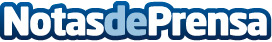 Foodbox abrirá 110 nuevos establecimientos los dos próximos años, con una inversión de 24 millones de euros El plan de expansión para el bienio 2019-2020, que contempla la apertura de 4 locales al mes, supondrá la generación de 1.500 nuevos empleos y permitirá a la compañía alcanzar los 300 localesDatos de contacto:Gabinete de Prensa FoodBoxNota de prensa publicada en: https://www.notasdeprensa.es/foodbox-abrira-110-nuevos-establecimientos-los Categorias: Nacional Franquicias Finanzas Emprendedores Restauración Recursos humanos http://www.notasdeprensa.es